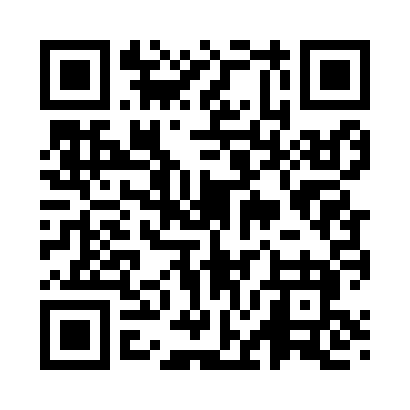 Prayer times for Caketown, Pennsylvania, USAMon 1 Jul 2024 - Wed 31 Jul 2024High Latitude Method: Angle Based RulePrayer Calculation Method: Islamic Society of North AmericaAsar Calculation Method: ShafiPrayer times provided by https://www.salahtimes.comDateDayFajrSunriseDhuhrAsrMaghribIsha1Mon4:005:401:115:118:4310:222Tue4:015:401:115:128:4210:223Wed4:025:411:125:128:4210:214Thu4:025:411:125:128:4210:215Fri4:035:421:125:128:4210:206Sat4:045:421:125:128:4110:207Sun4:055:431:125:128:4110:198Mon4:065:441:125:128:4110:189Tue4:075:441:135:128:4010:1810Wed4:085:451:135:128:4010:1711Thu4:095:461:135:128:3910:1612Fri4:105:471:135:128:3910:1513Sat4:115:471:135:128:3810:1414Sun4:125:481:135:128:3810:1415Mon4:135:491:135:128:3710:1316Tue4:145:501:135:128:3710:1217Wed4:165:501:135:128:3610:1118Thu4:175:511:135:128:3510:1019Fri4:185:521:145:118:3410:0820Sat4:195:531:145:118:3410:0721Sun4:205:541:145:118:3310:0622Mon4:225:551:145:118:3210:0523Tue4:235:561:145:118:3110:0424Wed4:245:571:145:118:3010:0225Thu4:265:571:145:108:2910:0126Fri4:275:581:145:108:2910:0027Sat4:285:591:145:108:289:5828Sun4:306:001:145:108:279:5729Mon4:316:011:145:098:269:5630Tue4:326:021:145:098:259:5431Wed4:346:031:145:098:239:53